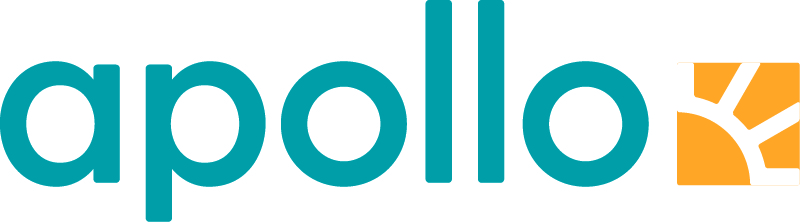 99 % utsolgt i juli..men det er fortsatt mulig å sikre seg sol i august og september!Årets dårlige sommervær sørget for at rekordmange nordmenn tilbrakte ferien i Syden. Reisearrangøren Apollo merket den store etterspørselen ekstra tidlig i år, og helt siden påske har bestillingene etter sol og varme hatt en solid økning. I juli fylte dem 99 % av alle flystoler. 8 av 10 gjester hadde Hellas som destinasjon, nok en gang med Kreta som storfavoritt tett etterfulgt av Rhodos. På 3-5. plass fulgte Kroatia, Bulgaria og Mallorca.Topp 5 listen holder seg relativt lik år etter år. Likevel er de mindre greske perlene som Santorini, Parga, Karpathos og Skiathos som selges ut først. Så finanskrise eller ikke: nordmenn elsker Hellas! sier Beatriz Rivera, kommunikasjonsrådgiver i Apollo.Fortsatt mulig å sikre seg solSelv om mange av de mest populære reisemålene og hotellene forsvant tidlig i år, forsikrer Rivera at det derimot ikke er grunn til panikk: Det er fortsatt ledige solsenger i Syden, og flyseter nok til å frakte alle som vil få litt farge på kroppen.Tilbudet om rimelige restplasser er naturligvis mindre i år sammenliknet med fjoråret, men det er langt i fra umulig å gjøre et feriekupp. Reiser man etter skolestart, er sjansen stor for å sikre seg drømmereisen, fastslår hun. 